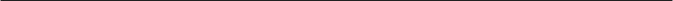  EDUCATIONBachelor of Science, Environmental Engineering	May 2018University of Minnesota, Minneapolis, MinnesotaDegree in Environmental Engineering in the College of Science and EngineeringUniversity of Wisconsin, La Crosse, WisconsinSelected for Golden Key International Honour Society: Fall 2014 (restricted to top 15% of class)Selected for Eta Phi Alpha Honor Society: Fall 2014 (restricted to GPA 3.5+ for 45+ credit students)Dean’s List: Fall 2013, Spring 2014, Fall 2014, Spring 2015GPA = 3.60Relevant Technical Course Load: Optics, Statics, Thermodynamics, Modern Physics, Experimental Physics, Deformable Body Mechanics, Environmental Engineering, Fluid Mechanics, Organic Chemistry, Soil Mechanics, Water/Wastewater Treatment, Hydrologic Design, Assessment/Diagnosis of Impaired Waters, Project Management and Engineering Economics, Environmental Remediation Technologies, Pollutant Fate and Transport, Hydraulic Structures, CADD for Civil Engineers WORK EXPERIENCERegional Sales Manager - Northern California	April 2021 – presentBio Clean Environmental Services, Sacramento, CAIdentify prospective customers by attending regional stormwater quality meetings and analyzing civil project plansContact existing and new customers to discuss project needs and drive specification of Bio Clean productsPresentations to effectively communicate design solutions to engineers, contractors and project managersTrack project details and revenue generation for potential and active projects using QuickBase CRMDevelop sales strategy for territory in collaboration with Director of SalesStormwater Engineer	June 2018 – April 2021Bio Clean Environmental Services, Maple Grove, MNUnderstand functionality and applicability of all Bio Clean productsReview civil project plans and specifications, ensure Bio Clean products meet requirements Create and update conceptual drawings, compile and approve submittal packages for constructionSuccinctly provide customer coordinators and regional sales managers feedback on design parametersPavement Design Research Student Worker	Summer 2017MnDOT Office of Materials and Road Research, Maplewood, MN Assist professional, working and graduate engineers in pavement design researchAssess performance of SFDR/HMA pavements by use of Disk-shaped Compact Tension (DCT) testsPrepare/cut asphalt specimens, run DCT tests, analyze data with Microsoft OfficeRecognized as author with three MN DOT engineers on published TRB report on SFDR case studyAid in the construction and method development for Ground Penetrating Radar (GPR) vehicleField work to assess pavement compaction during construction of Minnesota State HighwaysServer			Summer 2016Dublin Square Irish Pub & Eatery, La Crosse, WIProvide superior service while maintaining a formal code of conduct that reflects company’s high standingPromoted to position of Server within one week of start date AWARDS AND ACTIVITIESOfficer – Golden Key International Honour Society, University of Wisconsin- La Crosse		Spring 2015- Spring 2016Elected by peers as officer exemplifying the three pillars of Golden Key: academics, leadership and serviceSenior Presentation – University of Minnesota, Feasibility Study of Electronic Descaler to remove calcium carbonate deposition in groundwater piping system for Minnesota Library Access Center (MLAC)Member -- Minnesota Environmental Engineers, Scientists and Enthusiasts (MEESE)Minnesota Ambassador -- Hugh O’Brian Youth LeadershipOne of four statewide to represent Minnesota at International Leadership Seminar in Chicago, Illinois REFERENCESMichael Sheehan, P.E.Water Quality Sales Specialist StormTrapMSheehan1020@gmail.com612.812.0049Zachary BoegemanProduct Application Engineer Forterra, Inc.ZBoegeman14@gmail.com952.374.9039Erin M. Surdo, Ph.D.University of Minnesota- Department of Civil, Environmental, Geo- EngineeringProfessorSurdo001@umn.edu612.626.1341Joe M. VoelsMnDOT Office of Materials and Road ResearchResearch Lab Supervisor- Engineering SpecialistJoseph.Voels@state.mn.us651.366.5518